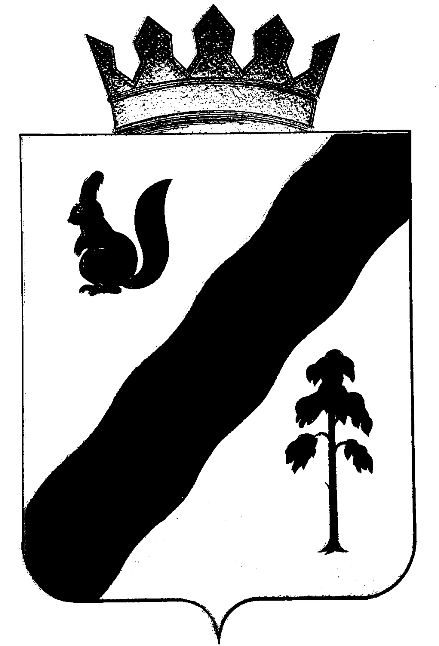 ПОСТАНОВЛЕНИЕадминистрации Гайнского муниципального ОКРУГАПЕРМСКОГО КРАЯ О внесении изменений в административный регламент предоставления муниципальной услуги «Присвоение объекту адресации адресаили аннулирование его адреса», утвержденныйпостановлением администрации Гайнскогомуниципального округа от 25.05.2020 №351 В целях приведения нормативного правового акта в соответствие законодательству, администрация Гайнского муниципального округа ПОСТАНОВЛЯЕТ:Внести в административный регламент предоставления муниципальной услуги «Присвоение объекту адресации адреса или аннулирование его адреса», утвержденный постановлением администрации Гайнского муниципального округа от 25.05.2020 №351 следующие изменения:           1.1. Пункт 2.3. Административного регламента изложить в следующей редакции: «Срок принятия постановления Администрации о присвоении объекту адресации адреса или аннулирование его адреса и  внесения сведений в государственный адресный реестр либо принятия решения об отказе в присвоении объекту адресации адреса или аннулировании его адреса исчисляется со дня подачи заявления, в том числе через многофункциональный центр либо в форме электронного документа с использованием РПГУ, и не должен превышать восьми дней».Настоящее постановление вступает в силу со дня подписания, подлежит официальному опубликованию и размещению на официальном сайте Гайнского муниципального округа.Глава муниципального округа – глава администрацииГайнского муниципального округа                                                           Е.Г. Шалгинских21.07.2020№613